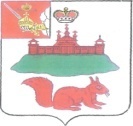 ГЛАВА КИЧМЕНГСКО-ГОРОДЕЦКОГО МУНИЦИПАЛЬНОГО РАЙОНА ВОЛОГОДСКОЙ ОБЛАСТИ ПОСТАНОВЛЕНИЕ            от 14.07.2017     №  59                   с. Кичменгский Городок«О проведении конкурса на лучшуюподготовку граждан Кичменгско – Городецкого  района к военной службе, организацию и проведение призыва на военную службу»В соответствии с постановлением Правительства РФ от 05.06.2000 № 436 « О проведении конкурса на лучшую подготовку граждан Российской Федерации к военной службе, организацию и проведение призыва на военную службу», постановлением Губернатора Вологодской области № 161 от 02.06.2017 года « О проведении конкурса на лучшую подготовку граждан Вологодской области к военной службе, организацию и проведение призыва на военную службу» ПОСТАНОВЛЯЮ:1.Рекомендовать военному комиссару Вологодской области по Никольскому и Кич-Городецкому районам (В.Н.Корепин): 1.1.Организовать в 2017 году проведение конкурса на лучшую подготовку граждан к военной службе и проведение призыва на военную службу на территории Кичменгско - Городецкого муниципального района 1.2.Представлять в военный комиссариат Вологодской области до 10 января текущего года сведения о результатах конкурса за истекший год по формам согласно приложениям №1,2 к настоящему постановлению для их обобщения.  1.3. Победителей конкурса, должностных лиц а также граждан, добившиеся высоких показателей в подготовке граждан к военной службе, организации проведения призыва поощряють дипломами конкурса.2. Настоящее постановление вступает в силу после официального опубликования в районной газете «Заря Севера» и подлежит размещению на официальном сайте Кичменгско - Городецкого муниципального района в информационно – телекоммуникационной сети «Интернет».Глава района	             Л.Н.Дьякова                                                                      Приложение № 1УТВЕРЖДАЮГлава Кичменгско – Городецкого       муниципального района______________________________(подпись, инициалы имени, фамилия)« ___» _____________201_  годаМ.П.СВЕДЕНИЯо результатах  подготовки  к военной службе,организации и проведения призыва на военную службу   Военный комиссар по Никольскому и Кич - Городецкому районам                                                                                                                                     В.Н.КорепинМ.П.«_____» ______________________201__г.                                                                    Приложение № 2УТВЕРЖДАЮГлава Кичменгско – Городецкого       муниципального района______________________________(подпись, инициалы имени, фамилия)« ___» _____________201_  годаМ.П.СВЕДЕНИЯ о должностных лицах, добившихся высоких показателей в подготовке граждан к военной службе, организации и проведении призыва на военную службуКич-Городецкий муниципальный район	             ( наименование муниципального района )	В 201___ году1. Глава Кичменгско – Городецкого  муниципального района____________________________________________________________.	 ( фамилия, имя, отчество)2. Первый заместитель Главы администрации Кичменгско – Городецкого муниципального района, председатель призывной комиссии__________________________________________________________.                                                       ( фамилия, имя, отчество, номер служебного телефона)3. Военный комиссар Вологодской области по Никольскому и Кичменгско –Городецкому районам_______________________________________________ __________________________________________________________________.                     ( наименование муниципального района, фамилия, имя, отчество, номер  телефона дежурного по отделу)С какого года в занимаемой должности ________________________________.4. Начальник отделения подготовки и призыва граждан на военную службу отдела военного комиссариата Вологодской области по Никольскому и Кичменгско – Городецкому районам___________________________________	                                                               ( наименование муниципального района )__________________________________________________________________.                                               ( фамилия, имя, отчество, номер служебного телефона)С какого года в занимаемой должности ________________________________.5. Начальник  управления  образования администрации Кичменгско-Городецкого муниципального района____________________________________________________________.	   ( фамилия, имя, отчество)6. Главный врач БУЗ ВО «Кичменгско –Городецкой  ЦРБ» имени В.И.Коржавина____________________________________________________.	                  ( фамилия, имя, отчество)7. Начальник управления  культуры, молодежной политики, туризма и спорта администрации Кичменгско – Городецкого  муниципального района __________________________________________________________________.	    ( фамилия, имя, отчество)8. Должностные лица, добившиеся высоких показателей в подготовке граждан к военной службе, организации и проведении призыва на военную службу, представляемые к поощрению___________________________________________________________________________________________________Военный комиссар Вологодской области по Никольскому и Кичменгско – Городецкому районам Кич-Городецкого муниципального района _________________________________________________                                                    ( наименование муниципального района)_____________________________________________________________________________	                                                 (подпись, инициал имени, фамилия)М. П.«_____» ______________201___ года№ п\пЭлементы проверкиДостигнутые результаты1. Организация учетно – призывной работы 1. Организация учетно – призывной работы 1. Организация учетно – призывной работы 1.1.Nприз.- количество граждан, призванных на военную службу за отчетный год и направленных для ее прохождения (чел.)1.2.Nуч.- количество граждан, состоящих  на воинском учете в Кич-Городецком муниципальном районе  и не пребывающих в запасе(чел.)1.3.Пприз. – показатель призыва граждан на военную службу( в баллах)2. Организация военно – профессиональной ориентации на выбор профессии военнослужащего2. Организация военно – профессиональной ориентации на выбор профессии военнослужащего2. Организация военно – профессиональной ориентации на выбор профессии военнослужащего2.1.Nвуз. – количество граждан, отобранных для поступления в вузы Минобороны России и зачисленных для обучения  за год (чел.)2.2.Nзадан.- задание на отбор граждан для поступления в вузы Минобороны России (чел.)2.3.Пвуз.- показатель работы по отбору граждан для поступления в вузы Минобороны России ( в баллах)3. Годность граждан к военной службе по состоянию здоровья3. Годность граждан к военной службе по состоянию здоровья3. Годность граждан к военной службе по состоянию здоровья3.1.Nгодн..- количество граждан, признанных по результатам медицинского освидетельствования в ходе призыва на военную службу годными к военной службе и годными к военной службе с незначительными ограничениями в отчетном году(чел.)3.2.Nосвид.- количество граждан, прошедших медицинское освидетельствование в ходе призыва на военную службу в отчетном году (чел.)3.3.Пгодн. – показатель годности граждан к военной службе по состоянию здоровья ( в баллах)4. Организация работы по подготовке граждан по военно – учетным специальностям4. Организация работы по подготовке граждан по военно – учетным специальностям4. Организация работы по подготовке граждан по военно – учетным специальностям4.1.Nвус.- количество граждан, подготовленных по военно – учетным специальностям в ДОСААФ России и образовательных учреждениях начального и среднего профессионального образования за год.4.2.Nуч.- количество граждан, состоящих на воинском учете, и не пребывающих в запасе(чел.)4.3.Пвус. – показатель работы по подготовке граждан по военно – учетным специальностям ( в баллах)5. Организация работы по совершенствованию подготовки граждан по основам военной службы5. Организация работы по совершенствованию подготовки граждан по основам военной службы5. Организация работы по совершенствованию подготовки граждан по основам военной службы5.1.Nовс.- количество граждан, подготовленных по основам военной службы в образовательных учреждениях и учебных пунктах  за год (чел.)5.2.Nппгву - количество граждан, поставленных на воинский учет в отчетном году, в ходе первоначальной постановки на воинский учет (чел.)5.3.Повс – показатель работы по подготовке граждан по основам военной службы ( в баллах)5.4.– количество образовательных учреждений, имеющих три основных элемента учебно – материальной базы ( предметный кабинет с учебными и наглядными пособиями, спортивный городок с элементами полосы препятствий, стрелковый тир или место для стрельбы( электронный стрелковый тренажер)5.5.– количество образовательных учреждений, имеющих два из трех  основных элементов учебно – материальной базы5.6.– количество образовательных учреждений, имеющих один из трех основных элементов учебно – материальной базы.5.7. – количество образовательных учреждений, осуществляющих подготовку по основам военной службы.5.8.Пумб – показатель состояния учебно – материальной базы по подготовке граждан по основам военной службы ( в баллах)6. Эффективность работы по военно – патриотическому воспитанию граждан6. Эффективность работы по военно – патриотическому воспитанию граждан6. Эффективность работы по военно – патриотическому воспитанию граждан6.1.Nуч.– количество граждан, состоящих на воинском учете в муниципальном районе и не пребывающих в запаса ( чел.)6.2.Nукл. – количество призывников, уклонившихся от призыва на военную службу за отчетный год ( чел.)6.3.Nубс. – количество граждан убывших к новому месту жительства без снятия с воинского учета в отчетном году ( чел.)6.4.Nнеоп. – количество граждан, которых отдел военного комиссариата Вологодской области  по Никольскому и Кич-Городецкому районам не смог оповестить (уклонившихся  от получения повестки в отчетном году) (чел.)6.5.Пвпв. – показатель эффективности работы по военно – патриотическому воспитанию (в баллах)7. Региональная программа допризывной подготовки граждан к военной службе7. Региональная программа допризывной подготовки граждан к военной службе7. Региональная программа допризывной подготовки граждан к военной службе7.1.Wфин.- объемы финансовых средств, предусмотренных в бюджете  Кич-Городецкого муниципального района в текущем году на выполнение мероприятий региональной программы допризывной подготовки или другой аналогичной программы  (в руб.)7.2Nуч. – количество граждан, состоящих на воинском учете в отделе, и не пребывающих в запасе (чел.)7.3Пфин.- показатель работы по финансированию муниципального района допризывной подготовки граждан к военной службе( в баллах)8. Состояние организации работы центра военно - патриотического воспитания и подготовки граждан (молодежи) к военной службе (аналогичных ему) 8. Состояние организации работы центра военно - патриотического воспитания и подготовки граждан (молодежи) к военной службе (аналогичных ему) 8. Состояние организации работы центра военно - патриотического воспитания и подготовки граждан (молодежи) к военной службе (аналогичных ему) 8.1Пцвп. -  показатель состояния организации работы центра военно - патриотического воспитания и подготовки граждан (молодежи) к военной службе(аналогичных ему) (в баллах)9. Выполнение нормативов физкультурно-спортивного комплекса «Готов к труду и обороне»9. Выполнение нормативов физкультурно-спортивного комплекса «Готов к труду и обороне»9. Выполнение нормативов физкультурно-спортивного комплекса «Готов к труду и обороне»9.1. – количество граждан, выполнивших нормативы по уровню сложности, соответствующему золотому знаку отличия комплекса ГТО9.2. – количество граждан, выполнивших нормативы по уровню сложности, соответствующему серебряному знаку отличия комплекса ГТО9.3.– количество граждан, выполнивших нормативы по уровню сложности, соответствующему бронзовому знаку отличия комплекса ГТО9.4.– количество граждан, состоящих на воинском учете, и не пребывающих в запасе (чел.)9.5.– показатель выполнения нормативов физкультурно-спортивного комплекса «Готов к труду и обороне» (в баллах)10. Организация работы по созданию Всероссийского детско-юношеского военно-патриотического движения «ЮНАРМИЯ»10. Организация работы по созданию Всероссийского детско-юношеского военно-патриотического движения «ЮНАРМИЯ»10. Организация работы по созданию Всероссийского детско-юношеского военно-патриотического движения «ЮНАРМИЯ»10.1.– количество местных отделений Всероссийского детско-юношеского военно-патриотического движения «ЮНАРМИЯ».10.2.– количество юноармейских отрядов Всероссийского детско-юношеского военно-патриотического движения «ЮНАРМИЯ».10.3.– количество образовательных организаций общего, среднего общего и среднего профессионального образования. 10.4.– количество человек, состоящих в детско-юношеском военно-патриотическом движении «ЮНАРМИЯ».10.5– количество граждан 11-18 лет обучающихся в образовательных организациях общего, среднего общего и среднего профессионального образования.10.6– показатель организации работы по созданию Всероссийского детско-юношеского военно-патриотического движения «ЮНАРМИЯ» (в баллах)